Представители Росатома приняли участие в семинаре Международной организации ИТЭР для госсектора и частных компанийМероприятие было призвано способствовать объединению усилий государственных структур и частных компаний в области термоядерных исследованийПредставители частного учреждения Госкорпорации «Росатом» «Проектный центр ИТЭР», ряда ведущих институтов Росатома, Российской академии наук и других отечественных предприятий приняли участие в первом семинаре для представителей государственного и частного секторов, который провела 27–29 мая в Сен-Поль-ле-Дюранс (Франция) Международная организация ИТЭР. Семинар стал первым мероприятием, посвященным укреплению взаимодействия госсектора с частными компаниями при организации исследовательских проектов в сфере термоядерной энергетики.Мероприятие объединило более 350 ученых и инженеров в области термоядерного синтеза, включая представителей более чем 30 компаний, работающих в этой сфере.Участники семинара поделились своими достижениями, проблемами и идеями о перспективах расширения партнерства, наметили приоритеты и планы в этой работе. По мнению участников семинара, полученные знания будут также использованы и в других проектах, направленных на сотрудничество между государственным и частным секторами, включая, например, программу МАГАТЭ для недавно созданной Всемирной группы по термоядерной энергетике.Директор «Проектного центра ИТЭР» Анатолий Красильников выразил полную поддержку реализованной инициативе: «Современная реальность такова, что бизнес вкладывает огромные силы и средства в исследования по термоядерному синтезу, хорошо осознавая его колоссальные перспективы. Сейчас настало время активного и открытого обмена опытом, знаниями, лучшими практиками для достижения результата. Очень важно, что Росатом, являясь мировым лидером в области ядерных технологий, активно участвует в этих процессах».Участники также посетили площадку сооружения реактора ИТЭР.Справка:ИТЭР (International Thermonuclear Experimental Reactor, ITER) – проект первого в мире международного термоядерного экспериментального реактора нового поколения, строящегося усилиями международного сообщества во Франции. Задача проекта заключается в демонстрации научно-технологической осуществимости использования термоядерной энергии в промышленных масштабах, а также в отработке необходимых для этого технологических процессов. Частное учреждение Госкорпорации «Росатом» «Проектный центр ИТЭР» выполняет функции российского национального Агентства ИТЭР, ответственного за обеспечение натурального вклада России в проект.Россия продолжает в полной мере выполнять свои обязательства в рамках Международного проекта ИТЭР. Основной вклад Российской Федерации заключается в разработке, изготовлении и поставке 25 систем будущей установки. В рамках совместной реализации проекта ИТЭР ряд ключевых предприятий Росатома изготавливает важнейшие компоненты будущей установки, в том числе все центральные сборки дивертора, 40% панелей первой стенки, коммутирующую аппаратуру, соединители модулей бланкета и др. Отправка уникального российского оборудования в рамках совместной реализации проекта ИТЭР осуществляется в срок в полном соответствии с графиком сооружения реактора.Россия активно развивает научное сотрудничество со всеми заинтересованными странами. Продолжается реализация крупных международных проектов. Росатом и его дивизионы принимают активное участие в этой работе.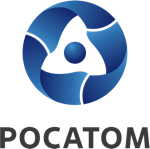 Медиацентр атомнойпромышленности
atommedia.onlineПресс-релиз30.05.24